Challenge 1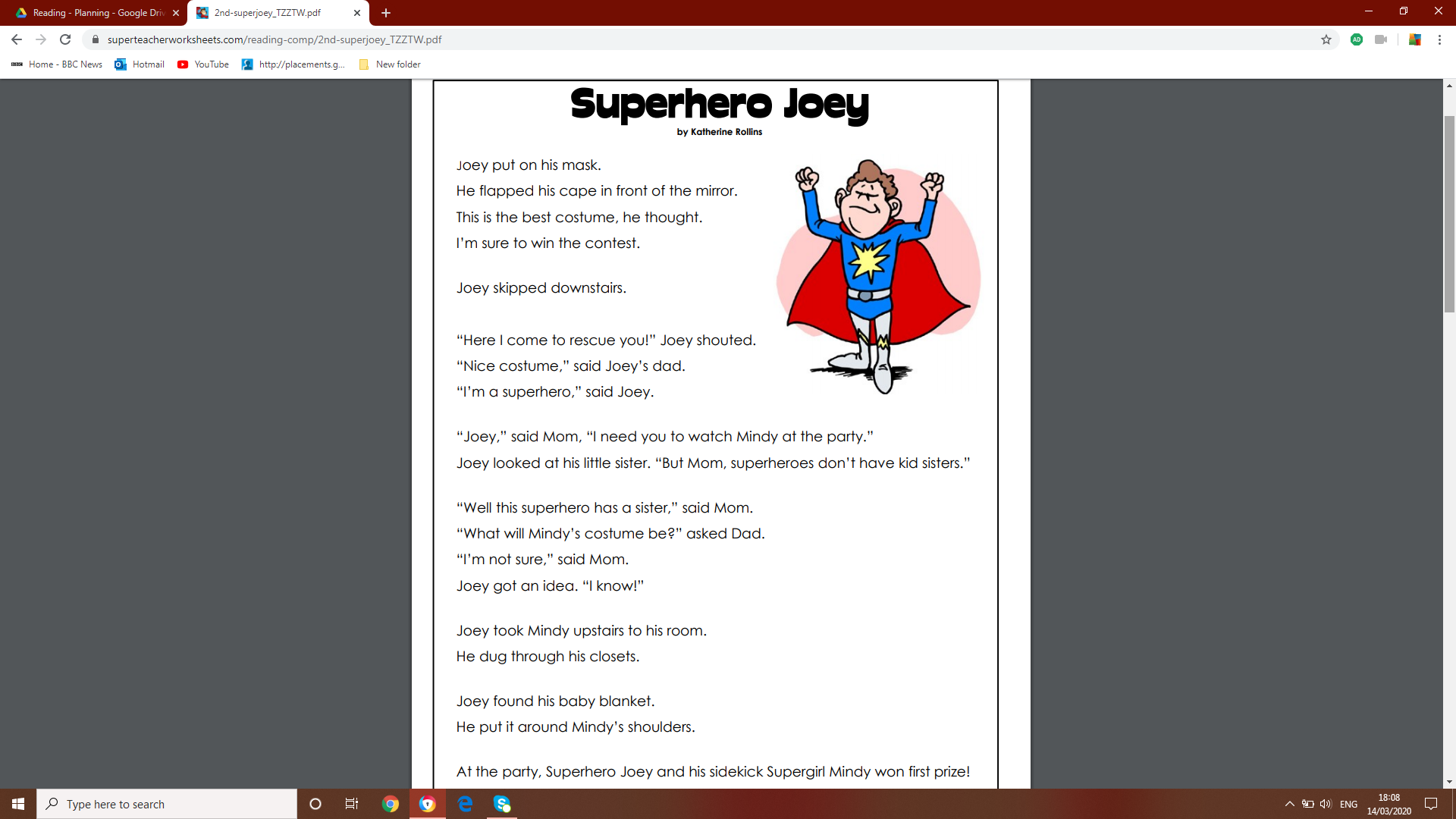 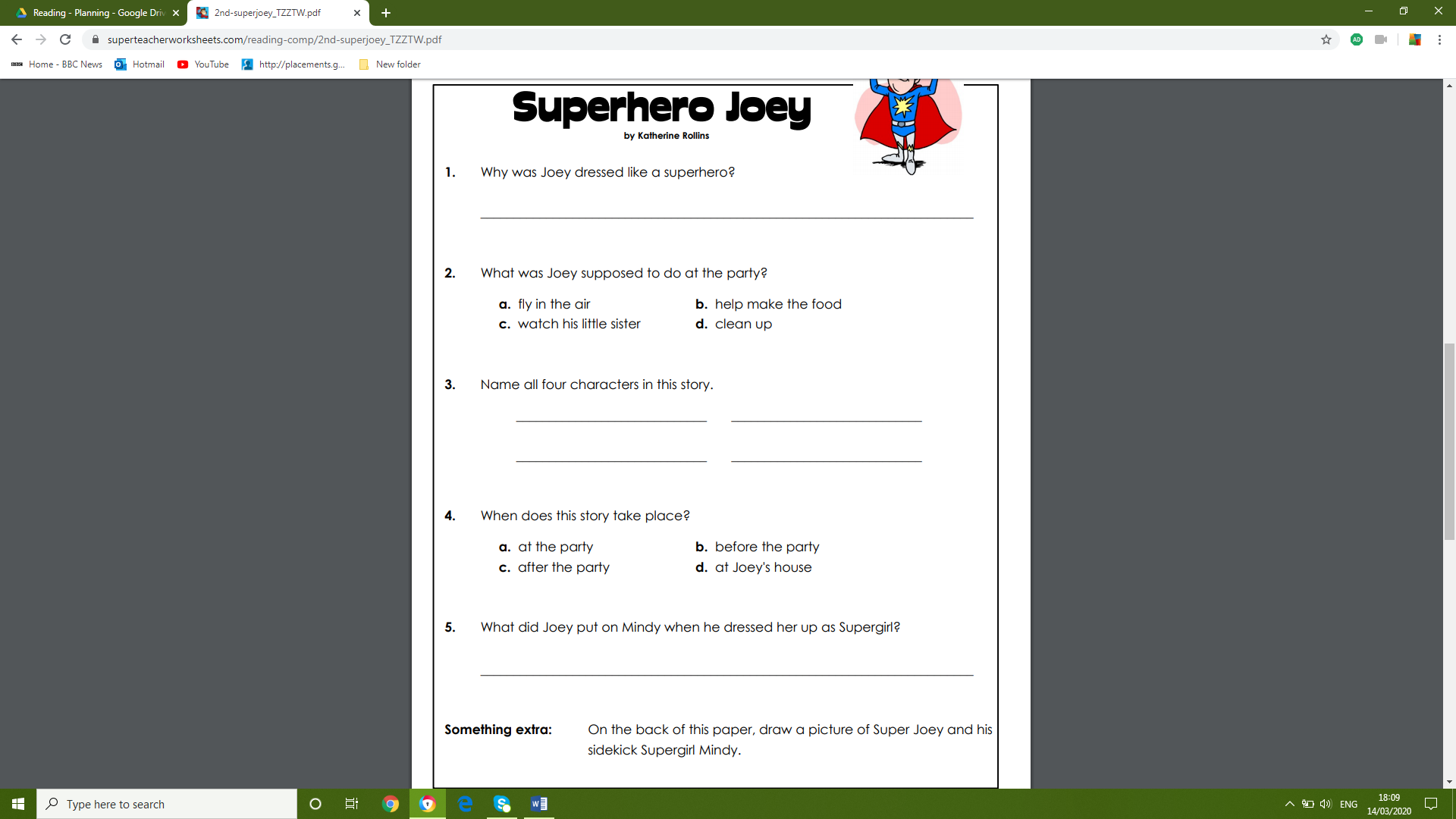 